Project Scenario: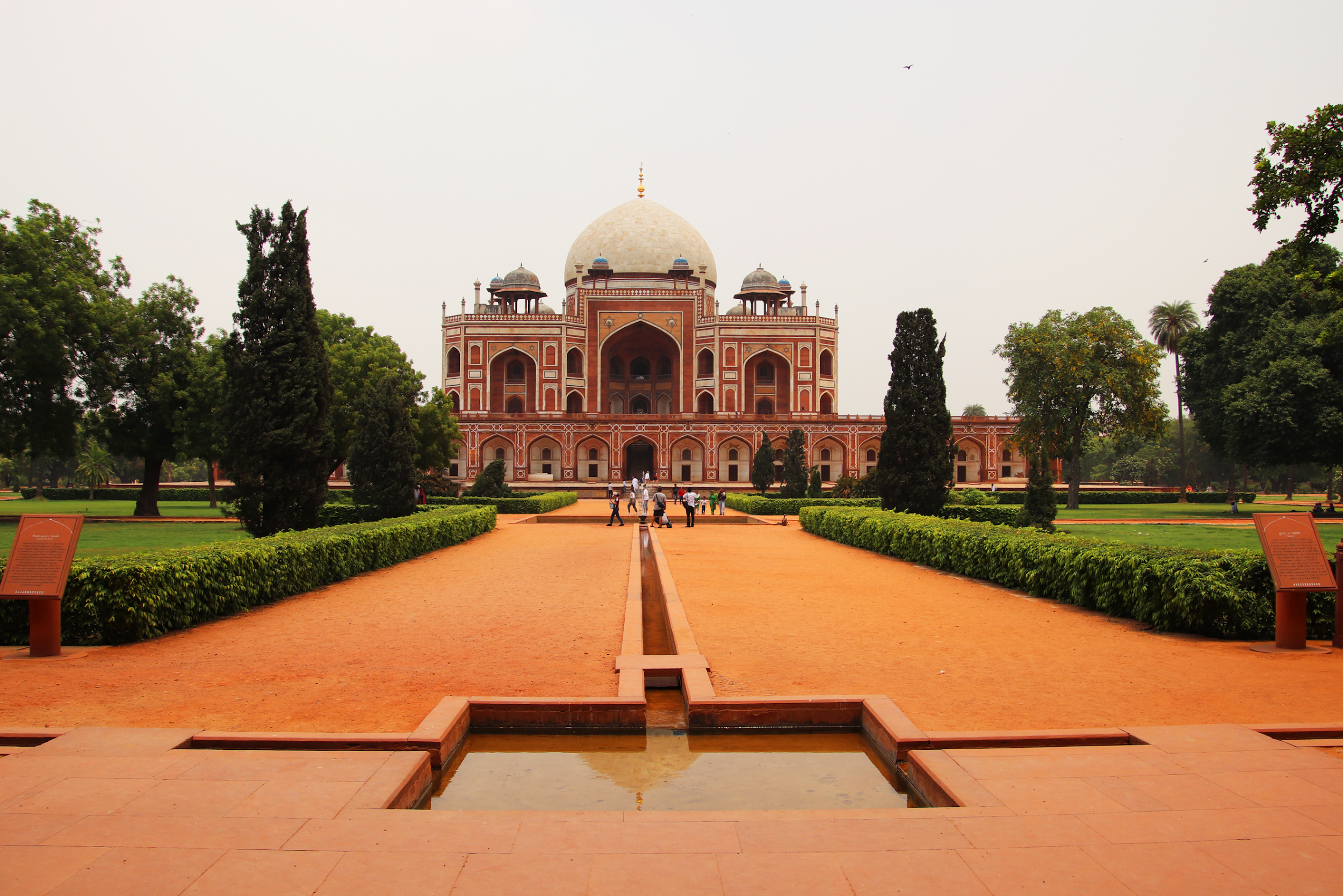 Personal photos for your social media timeline or travel photos often need a little tweaking to get that feeling that you experienced while you were there. We start with an introduction to the Photoshop Interface and critical settings, and then move on to cropping images, removing distracting elements, perfecting colors, and importing and exporting common file types from Photoshop.Project Goal:Fix common problems in Photos. 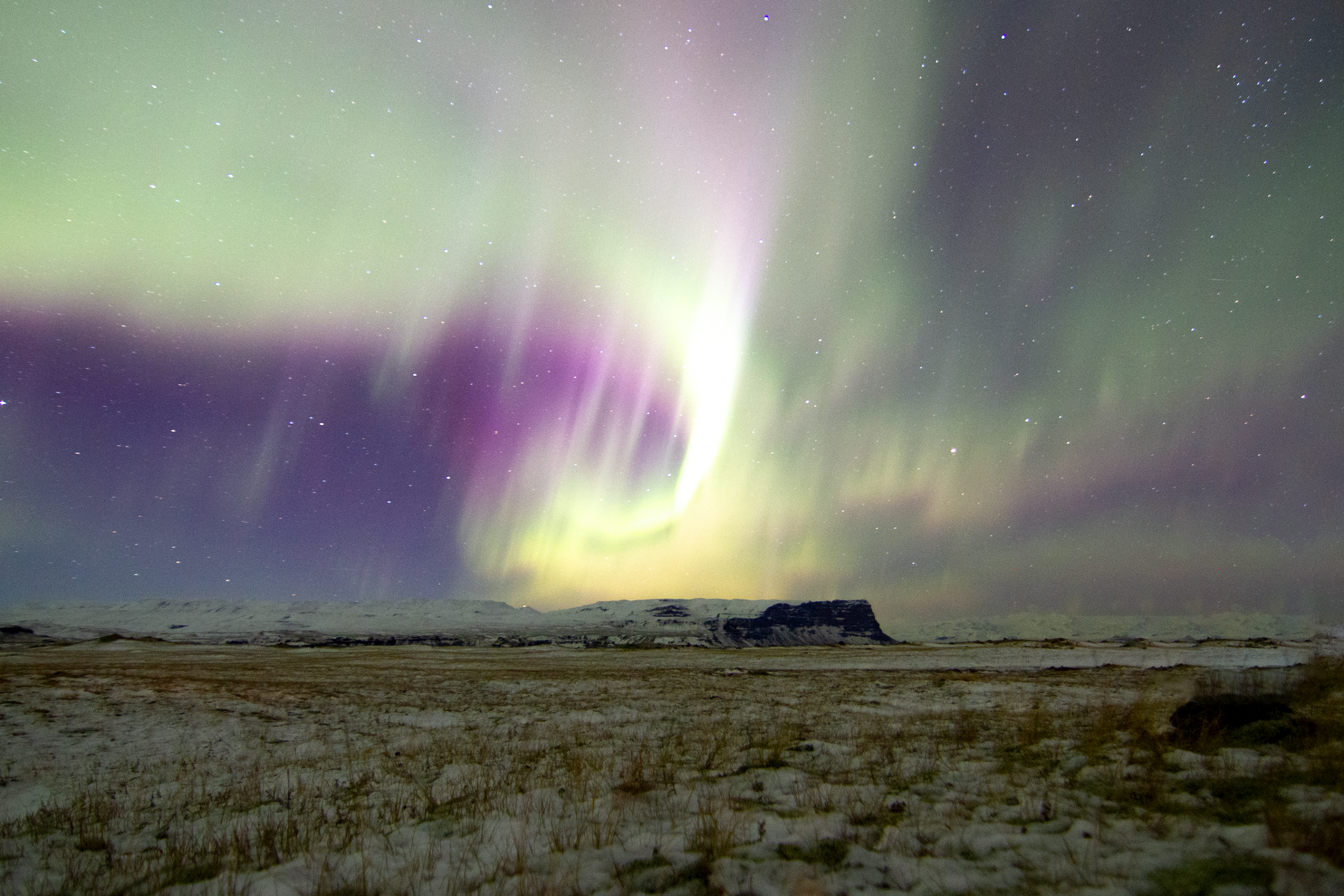 Project Timeline: This may take a student 5-6 hours of class time to complete.Project Outline:Watch and follow along with BrainBuffet’s Photoshop Project 1 “Simple Photo Fixes” Complete the GAMER Mission Handbook with information from the videosFollow along as Rob explores the Photoshop preferences and workspace.Use the Clone Stamp to remove distracting people from the backgrounds of the image.Use the Crop tool and straighten the horizon.Open the Camera Raw editor and learn how to create manual adjustments to your imagesAdobe Certified Professional 2021 Exam Objectives Covered: 2.2 Navigate, organize, and customize the application workspace. a Identify and manipulate elements of the Photoshop interface. b Organize and customize the workspace. c Configure application preferences. 2.4 Import assets into a project. a Open or import images from various devices. b Place assets in a Photoshop document. c Use the Adobe Camera Raw interface to process images. 2.5 Manage colors, swatches, and gradients. a Set the active foreground and background color. 3.3 Understand the difference between destructive and nondestructive editing. a Nondestructive editing: Smart Objects, Smart Filters, and adjustment layers.4.1 Use core tools and features to create visual elements.a Create and edit raster images.4.5 Use basic reconstructing and retouching techniques to manipulate digital graphics and media.a Apply basic auto-correction methods and tools. b Use various tools to repair and reconstruct images. c Evaluate or adjust the appearance of objects, selections, or layers using various tools. d Use Photoshop tools to manage exposure and saturation.5.2 Export or save digital images to various file formats. a. Save in the native file format for Photoshop (.psd). b. Save in appropriate image formats for print or screen.c Export project elements.Materials/Equipment:Computer meeting the Minimum Specs for PhotoshopA copy of Adobe PhotoshopInternet Connection for resourcesResources/References:BrainBuffet’s Photoshop Course for Project 1Source files for course (Optional: Enrichment Files)GAMER Mission HandbookConcise Help, Explanation, and Tips (CHEaTs)Make sure you understand the workspace and how to customize it for your own personal workflow.Some tools are hidden in the toolbar. Learn where they all live!Understand how to work with RAW imagesLearn to browse with Bridge, it’s an incredible toolExtension Challenges:Complete BrainBuffet Photoshop Project “Facebook Tweaks” Restore some of the extra images in the downloads folder for this project.Try a Photoshop tutorial you find online Find photos online and fix them yourself Cross-Curricular Enrichment:Language Arts: Complete an interview with a family member about a trip they took that changed their perspective on life. Write a report on the lives of the people in your pictures and the events shown.Language Arts: Compose a fictional account of the people in your pictures and the events shown.Math- Write a formula that calculates final image size based on pixel size and resolutionSocial Studies- Find an image from a famous historical event and restore it, then write a brief reflection on the importance of that event.  Science/Technology- Research how images are created or shared- there are many ways!! Printing, Film, Digital cameras, projection (digital and film,)Science/Technology- Make your own film camera. Yes, seriously- (https://www.diyphotography.net/23-pinhole-cameras-that-you-can-build-at-home/)Evaluation:Did you meet every one of the project specifications?  Can you customize the Photoshop Interface? Can you import and tweak photos? Can you process RAW images? Do the images look realistic? Are the colors natural looking?VideoTitleLengthTOPIC 1.00Meet Photoshop6:12TOPIC 1.01Setting Preferences5:38TOPIC 1.02The Learn Panel4:23TOPIC 1.03Arranging the Interface5:20TOPIC 1.04Save and Reset Photoshop Workspaces4:26TOPIC 1.05Crop and Straighten Images4:39TOPIC 1.06Spot, Heal, and Clone Stamp4:56TOPIC 1.07Adjustment Layers6:39TOPIC 1.08Save and Export5:36TOPIC 1.09Browsing with Bridge5:31TOPIC 1.10Developing RAW Images3:24TOPIC 1.11Perfecting Aurora  3:09TOPIC 1.12Project 1 Review8:25TOTALTOTAL68:18PROJECT 1 SPECIFICATIONSPROJECT 1 SPECIFICATIONSRed Fort Photo PSD:Be straightened.People removed with spot healing brush.Metadata has Copyright & Contact InfoPSD Layers:Modified Brightness/Contrast Adjustment LayerModified Hue/Saturation Adjustment LayerAurura.jpg Photo:Horizon straightenedPeople have been removed using content aware fillCompleted folder should have:Aurora PNGRedFort PNGRedFort PSDRedFort@0,1xRedFort@0,25xStudent should be able to:Save or reset workspaceChange the metadata and add keywordsOpen an image in PhotoshopSave an image as a Photoshop Document (PSD) Quick export an imageAdjust width of panel, move panels around within workspacePROJECT 1 SCORING RUBRICPROJECT 1 SCORING RUBRICPROJECT 1 SCORING RUBRICPROJECT 1 SCORING RUBRICPROJECT 1 SCORING RUBRICStudent ScoreMastery of Skills10 points:Student can demonstrate abilities according to specifications. (Screenshots of progress recommended or extra images have been completed to show mastery in skills).7 points:Only the required images are completed without screenshots or extra images to demonstrate a mastery of skills according to specs.7 points:Only the required images are completed without screenshots or extra images to demonstrate a mastery of skills according to specs.1 point:For each image completed, add a single point. Effort Level10 points:Photographs are carefully corrected as shown in the tutorials. Finished images have natural looking colors and retouching is invisible.7 points:Tutorial instructions have been followed, but finished images have noticeable retouching or unnatural looking colors.7 points:Tutorial instructions have been followed, but finished images have noticeable retouching or unnatural looking colors.4 points:Tutorial instructions were not followed completely.Requirements Completed5 points:Files are properly saved in multiple formats for web and digital storage.5 points:Files are properly saved in multiple formats for web and digital storage.2 points:Files are saved only as one format or saved incorrectly.2 points:Files are saved only as one format or saved incorrectly.Total Points Earned (25 points possible)Total Points Earned (25 points possible)Total Points Earned (25 points possible)Total Points Earned (25 points possible)Total Points Earned (25 points possible)